                              Súťaže „Majstrovstiev ObFZ Michalovce 2013/2014“ vo futbale                                     Konečné tabuľky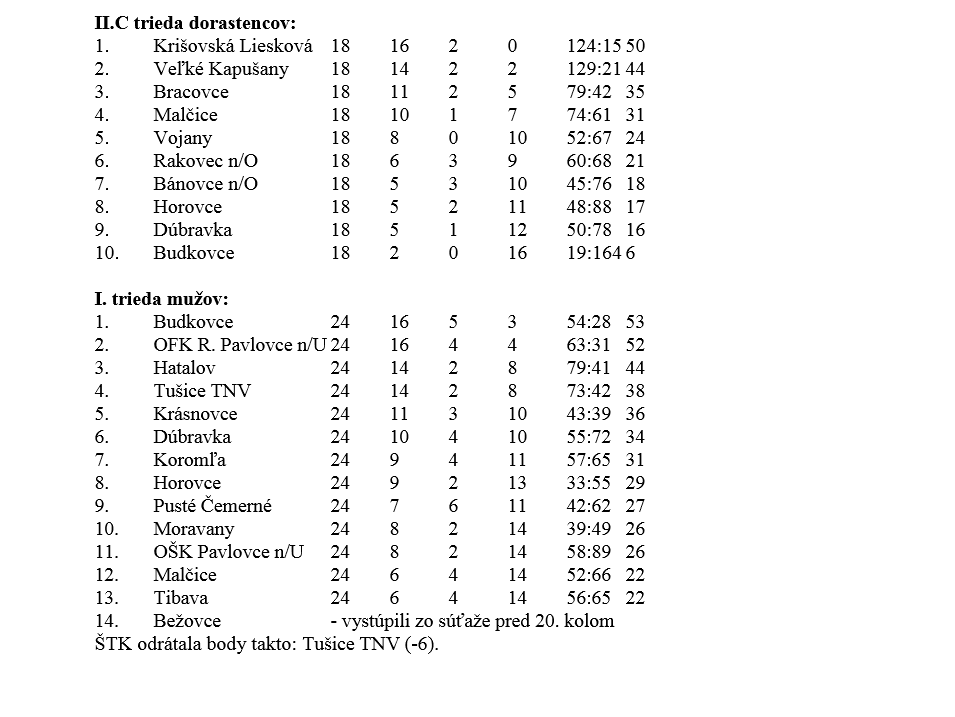 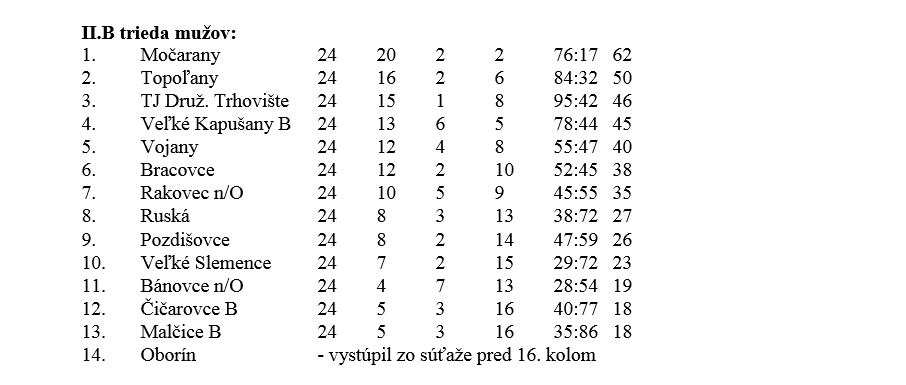 